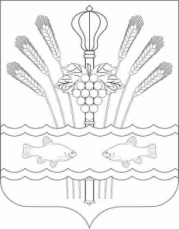 РОССИЙСКАЯ ФЕДЕРАЦИЯРОСТОВСКАЯ ОБЛАСТЬМУНИЦИПАЛЬНОЕ ОБРАЗОВАНИЕ «КОНСТАНТИНОВСКОЕ ГОРОДСКОЕ ПОСЕЛЕНИЕ»АДМИНИСТРАЦИЯ КОНСТАНТИНОВСКОГО ГОРОДСКОГО ПОСЕЛЕНИЯПОСТАНОВЛЕНИЕОб отчете об исполнении бюджетаКонстантиновского городского поселения Константиновского района за 1-е полугодие 2023 годаВ соответствии со статьей 264.2 Бюджетного кодекса Российской Федерации от 31.07.1998 № 145-ФЗ, статьей 52 от 06.10.2003 № 131-ФЗ Федерального закона "Об общих принципах организации местного самоуправления в Российской Федерации", статьей 40 решения Собрания депутатов Константиновского городского поселения от 28.12.2017 N 58 «О бюджетном процессе в Константиновском городском поселении», Администрация Константиновского городского поселения  постановляет:1. Утвердить отчет об исполнении бюджета Константиновского городского поселения Константиновского района за 1-е полугодие  2023 года по доходам в сумме  37 740,9  тыс. рублей, по расходам в сумме 47 849,2 тыс. рублей. Дефицит бюджета составил 10 108,3 тыс. рублейОпределить, что держателем оригинала отчета об исполнении бюджета Константиновского городского поселения Константиновского района за 
1-е полугодие 2023 года является Администрация Константиновского городского поселения.2. В целях информирования населения Константиновского городского поселения обнародовать сведения о ходе исполнения бюджета Константиновского городского поселения Константиновского района за 1-е полугодие 2023 года согласно приложению к настоящему постановлению.3. Направить настоящее постановление и отчет об исполнении бюджета Константиновского городского поселения Константиновского района за 
1-е полугодие 2023 года в Собрание депутатов Константиновского городского поселения.4. Постановление вступает в силу со дня официального обнародования в информационном бюллетене «Константиновское городское поселение».5. Контроль за выполнением настоящего постановления возложить на заместителя главы Администрации Константиновского городского поселения А.С. Макарова.Глава Администрации Константиновского городского поселения 	                                 А.А. Казаков   Приложениек постановлениюАдминистрации Константиновскогогородского поселенияот  17.07.2023  N 78.13/1070-ПСВЕДЕНИЯ О ХОДЕ ИСПОЛНЕНИЯ БЮДЖЕТАКОНСТАНТИНОВСКОГО ГОРОДСКОГО ПОСЕЛЕНИЯ КОНСТАНТИНОВСКОГО РАЙОНАза 1-е полугодие  2023 ГОДА  Исполнение бюджета Константиновского городского поселения Константиновского района за 1-е полугодие  2023 года составило по доходам в сумме 37 740,9  тыс. рублей, или  29,9 процента к годовому плану, и по расходам в сумме 47 849,2 тыс. рублей, или 29,9 процента к годовому плану. По сравнению с аналогичным периодом прошлого года доходы уменьшились  на 79,4 тыс. руб., или на 0,2 %. Расходы по сравнению с аналогичным периодом прошлого года увеличились на 100,2 тыс. руб. или на 0,2 %.Показатели бюджета Константиновского городского поселения Константиновского района за 1-е полугодие 2023 года прилагаются.Налоговые и неналоговые доходы бюджета Константиновского городского поселения исполнены в сумме  34 070,3  тыс. рублей, или 38,5 процентов к годовым плановым назначениям. По сравнению с аналогичным периодом прошлого года налоговые и неналоговые доходы бюджета Константиновского городского поселения уменьшились на  2 677,5  тыс. рублей или на 7,3 %.      Наибольший удельный вес в структуре  доходов бюджета Константиновского городского поселения Константиновского района составили  ЕСХН – 37,3 %, налог на доходы физических лиц –24,5 %, земельный налог – 11,6 %, доходы от использования имущества, находящегося в государственной и муниципальной собственности – 10,1 %,  акцизы –7,0 %, транспортный налог – 4,9%. Налог на доходы физических лиц запланирован на 2023 год в размере 20 334,6 тыс. руб., фактически за 1-е полугодие 2023 года поступило 8 331,9 тыс. руб., что составляет  41,0 % к годовым плановым назначениям, план за 1 –е полугодие 2023 года выполнен на 99,5 %. По сравнению с аналогичным периодом прошлого года налог на доходы физических лиц  увеличился  на 821,6 тыс. рублей или на 10,9 %.Доходы от уплаты акцизов запланированы на 2023 год в размере 4 366,7 тыс. рублей,  фактически за 1-е полугодие 2023 года поступило 2 379,6 тыс. рублей или 54,5 % к годовому плану. Плана за 1-е полугодие 2023 года выполнен на 107,8 %. По сравнению с аналогичным периодом прошлого года доходы от уплаты акцизов увеличились на 102,2 тыс. рублей или на 4,5 %.Единый сельскохозяйственный налог запланирован к поступлению в 2023 году в размере  17 117,1  тыс. руб., фактически за 1-е полугодие 2023 года поступило 12 717,2 тыс. рублей, что составляет 74,3 % к годовым плановым назначениям, план за 1-е полугодие 2023 года выполнен на 100,0 % . По сравнению с аналогичным периодом прошлого года поступления по данному налогу уменьшились  на 740,6 тыс. рублей или на 5,5%.Налог на имущество физических лиц запланирован к поступлению в 2023 году в размере 3 682,00 тыс. руб., фактически за 1-е полугодие 2023 года поступило 223,8 тыс. руб., что составляет  6,1 % к годовым плановым назначениям, за 1-е полугодие 2023 года план выполнен на 100,0 %. По сравнению с аналогичным периодом прошлого года поступления по данному налогу уменьшились на 158,6 тыс. рублей или на 41,4 %. Транспортный налог запланирован к поступлению в 2023 году в размере 15 033,0 тыс. рублей, фактически за 1-е полугодие  2023 года поступило 1 677,4 тыс. рублей, что составляет 11,2% к годовым плановым назначениям, за 1-е полугодие 2023 года план выполнен на 101,0%. По сравнению с аналогичным периодом прошлого года поступления по транспортному налогу увеличились на 11,9  тыс. рублей или на 0,7%. Земельного налога при плане  на 2023 год  - 19 359,0 тыс. руб. фактически за 1-е полугодие 2023 года поступило  3 947,9 тыс. руб., что составляет 20,4 % к годовому плану. План за 1-е полугодие 2023 года выполнен на 100,0 %.  По сравнению с аналогичным периодом прошлого года поступления по данному налогу уменьшились  на 2 698,4 тыс. рублей или на 40,6 %, что связано  с изменением законодательства, введением ЕНП и механизма распределения с ЕНС. Доходы, получаемые в виде арендной платы за земельные участки, собственность на которые не разграничена, исполнены на 46,7 % к годовым плановым назначениям и фактически составили 2 800,5 тыс. руб., за 1-е полугодие 2023 года  план выполнен на 100,0%.  По сравнению с аналогичным периодом прошлого года поступления по данному доходному источнику увеличились на 34,0  тыс. рублей, или на 1,2%.Доходы, получаемые в виде арендной платы за земельные участки после разграничения государственной собственности исполнены на 68,0 % к годовым плановым назначениям и фактически составили 66,0 тыс. руб., за 1-е полугодие 2023 года план выполнен на 100,2%. По сравнению с аналогичным периодом прошлого года доходы увеличились на 27,8 тыс. рублей или на 72,8 %.Доходы от перечисления части прибыли муниципальных унитарных предприятий, остающейся после уплаты налогов и иных обязательных платежей составили 84,1 тыс. рублей,  что составляет 245,9% к годовым плановым назначениям.  По сравнению с аналогичным периодом прошлого года доходы увеличились на 16,3 тыс. рублей или на 24,0 %.Прочие поступления от использования имущества, находящегося в собственности городских поселений составили в 1-ом полугодии  2023 года – 187,8 тыс. рублей, что составляет 44,0 % к годовым плановым назначениям. План за1-е полугодие 2023 года выполнен на 100%. По сравнению с аналогичным периодом прошлого года поступления по данному доходному источнику  увеличились на 156,7 тыс. рублей или в 6,0 раза.Плата, поступившая в рамках договора за предоставление права на размещение и эксплуатацию нестационарного торгового объекта составила в 1-ом полугодии 2023 года  – 310,2 тыс. рублей, что составляет 40,0% от годовых плановых назначений. План за 1-е полугодие 2023 года выполнен на 100%.  По сравнению с аналогичным периодом прошлого года доходы уменьшились на 71,2 тыс. рублей или на 18,7%.       Доходы от продажи материальных и нематериальных активов составили за 1 –е полугодие 2023 года 1 323,7 тыс. рублей, что составляет 113,9 % от годовых плановых назначений.  План за 1-е полугодие  2023 года выполнен на 113,9%.  По сравнению с аналогичным периодом прошлого года  доходы увеличились на 678,1 тыс. рублей  или в 2,0 раза, что объясняется заявительным характером на выкуп земельных участков.  Прочие поступления от денежных взысканий (штрафы) за 1-е полугодие 2023 года составили 18,7 тыс. рублей, что составляет 37,9 % от годовых плановых назначений. План за 1-е полугодие  2023 года выполнен на 192,8 %. По сравнению с аналогичным периодом прошлого года поступления от денежных взысканий (штрафов) уменьшились  на 77,9 тыс. рублей или 80,6%. Безвозмездные поступления от других бюджетов бюджетной системы Российской Федерации запланированы на 2023 год в размере 37 984,2 тыс. руб. фактически за 1-е полугодие 2023 года  поступило 3 670,7 тыс.  рублей  в т.ч. :- субвенция  – 0,2 тыс. рублей; - дотация на выравнивание бюджетной обеспеченности – 3 237,3 тыс. рублей;- дотация на поддержку мер по обеспечению сбалансированности бюджетов – 433,2 тыс. рублей.Расходы бюджета Константиновского городского поселения Константиновского района на 2023 год запланированы в объеме 160 119,0  тыс. руб. Фактическое выполнение  за 1-е полугодие  2023 года составило 47 849,2  тыс. руб., что составляет 29,9 % к годовым плановым назначениям. Расходование средств бюджета Константиновского городского поселения Константиновского района в соответствии с полномочиями, определенными Федеральным законом от 06.10.2003 г. № 131-ФЗ «Об общих принципах местного самоуправления в Российской Федерации» направлено на:- улучшение содержания жилищно-коммунального хозяйства;-благоустройство территории Константиновского городского поселения;-содержание и развитие муниципальных учреждений культуры;-обеспечение равного доступа населения к социальным услугам, повышения их качества;- модернизация инженерной и дорожной инфраструктуры; Бюджет Константиновского городского поселения сохраняет направленность на развитие национальной экономики и жилищно-коммунального хозяйства.     РАЗДЕЛ«ОБЩЕГОСУДАРСТВЕННЫЕ ВОПРОСЫ»В бюджете поселения на 2023 год по разделу «Общегосударственные вопросы» предусмотрены бюджетные ассигнования в размере 46 214,0 тыс. рублей или 28,9 процента к общему объему расходов бюджета на 2023 год. За 1-е полугодие   2023  года по данному разделу освоено бюджетных средств в размере 9 528,2 тыс. рублей или 20,6 % от годовых плановых назначений.Данные средства в текущем году предусмотрены на следующие направления расходов :             - денежное содержание муниципальных служащих, технического и обслуживающего персонала – 19 835,4 тыс. рублей, из них освоено в 1-ом полугодии 2023 года – 7 938,2 тыс. рублей  или 40,0 % от годовых плановых назначений;   - материально-техническое обеспечение деятельности  аппарата Администрации Константиновского городского поселения составит  – 1 331,9 тыс. рублей, из них освоено  – 567,0 тыс. рублей или 42,6%;-  расходы за счет  субвенции из областного бюджета  на осуществление полномочий по определению в соответствии с частью 1 статьи 11.2 Областного закона от 25 октября 2002 года № 273-ЗС «Об административных правонарушениях» перечня должностных лиц, уполномоченных составлять протоколы об административных правонарушениях в сумме 0,2 тыс. рублей, из них освоено  100% или 0,2 тыс. рублей ; - предоставление межбюджетных трансфертов на осуществление части полномочий по решению вопросов местного значения в соответствии с заключенными соглашениями в т.ч. расходы предназначенные для осуществления градостроительной деятельности в сумме  546,3 тыс. рублей, из них освоено  230,0 тыс. рублей или 42,1%;           - резервный фонд Администрации Константиновского городского поселения – 54,0 тыс. рублей; 	-  на реализацию мероприятий по противодействию коррупции  – 5,0  тыс. рублей, освоение средств в 1-ом полугодии 2023 года не производилось; 	- приобретение и установку видеокамер для обеспечения общественного порядка – 53,0 тыс. рублей, из них освоено – 53,0 тыс. рублей или 100%;- на техническое обслуживание систем видеонаблюдения – 123,5 тыс. рублей, из них освоено 61,8 тыс. рублей или 50,0% от годовых плановых назначений;  -  поощрение членов  народных дружин из числа членов казачьих обществ за участие в охране общественного порядка – 400,0 тыс. рублей, освоение средств  планируется в 4 квартале 2023 года;-   уплату членского взноса в Совет муниципальных образований Ростовской области -80,0 тыс. рублей, из них освоено 80,0 тыс. рублей или 100%;;- реализация направления расходов в рамках обеспечения деятельности Администрации Константиновского городского поселения (обслуживание и ремонт компьютерной техники, администрирование локальных вычислительных сетей, техническое обслуживание и размещение информации на сайте Администрации Константиновского городского поселения, оказание сторожевых услуг)  – 551,8 тыс. рублей, из них освоено –205,7 тыс. рублей или 37,3 % от годовых плановых назначений;- на уплату налогов, сборов и иных платежей – 2,2  тыс. рублей, из них освоено 0,5 тыс. рублей или 22,7% от годовых плановых назначений; 	- техническую инвентаризацию объектов муниципальной собственности – 262,0 тыс.рублей, из них освоено 6,0 тыс. рублей или 2,3% от годовых плановых назначений;     - изготовление справок по объектам недвижимости – 100,0 тыс.рублей, из них освоено 27,5 тыс. рублей или 27,5% от годовых плановых назначений;    - техническое обслуживание и абонентское обслуживание АС УМС – 167,0 тыс. рублей, из них освоено 52,1 тыс. рублей или 31,2% от годовых плановых назначений;     - независимую оценку права аренды (собственности) земельных участков государственная собственность на которые не разграничена – 240,0 тыс. рублей, из них освоено 198,0 тыс. рублей или 82,5% от годовых плановых назначений;       -  реализацию мероприятий по межеванию земельных участков и постановки их   на кадастровый учет – 3,5 тыс.рублей, освоение средств планируется в 3 квартале 2023 года;-  проведение мероприятий по проведению статистических исследований социально-экономических показателей развития малого и среднего предпринимательства – 31,2 тыс. рублей, из них освоено 7,8 тыс. рублей или 25,0% от годовых плановых назначений;- оказание материальной помощи гражданам Константиновского городского поселения, оказавшимся в трудной жизненной ситуации – 46,0 тыс. рублей, из них освоено 46,0 тыс. рублей или 100%; - прочие расходы – 2,8 тыс. рублей, из них освоено 2,4 тыс. рублей или 85,7% от годовых плановых назначений;-  на исполнение определения Усть-Донецкого районного суда РО от 25.04.2023 по делу № 2-76/2023 по оплате расходов по производству строительно-оценочной экспертизы – 49,7 тыс. рублей, из них исполнено 49,7 тыс. рублей или 100%;- на возмещение убытков и госпошлины  ООО « СК Строй» по решению Арбитражного суда Ростовской области от 15.05.2023 года № А53-3090/23 – 22 319,3 тыс. рублей, освоение средств планируется в 4 квартале 2023 года;- на уплату транспортного налога с организаций – 9,2 тыс. рублей, из них освоено – 2,3 тыс. рублей или 25% от годовых плановых назначений;                                                                 РАЗДЕЛ«НАЦИОНАЛЬНАЯ БЕЗОПАСНОСТЬ И ПРАВООХРАНИТЕЛЬНАЯ ДЕЯТЕЛЬНОСТЬ»В  бюджете  Константиновского городского поселения на 2023 год по разделу «Национальная безопасность и правоохранительная деятельность» предусмотрены бюджетные ассигнования в размере  1 605,0  тыс. рублей или 1,0 % от общего объема расходов на 2023 год. За 1-е полугодие 2023 года освоено бюджетных средств по данному разделу в размере 694,2 тыс. рублей или 43,3 % от годовых плановых назначений.Расходы по данному разделу предусмотрены на следующие направления расходов:-приобретение материальных запасов ( пожарные рукава) – 31,8 тыс. рублей, из них освоено 22,7 тыс. рублей или 71,4% от годовых плановых назначений;- на оплату услуг по проведению экспертного, строительно-технического исследования по вопросу соответствия НТО, расположенных по ул. Коммунистической  в г. Константиновске (между ул. Ленина и Красноармейская) – 150,0 тыс. рублей, из них освоено – 150,0 тыс. рублей или 100%;- предоставление иных межбюджетных трансфертов на осуществление переданных полномочий по организации и осуществлению мероприятий по территориальной обороне и гражданской обороне, защите населения и территории поселения от чрезвычайных ситуаций природного и техногенного характера – 68,8 тыс.рублей, освоение средств по данному направлению расходов планируется в 3-4 квартале 2023 года;- предоставление иных межбюджетных трансфертов на осуществление переданных полномочий по созданию, содержанию и организации деятельности аварийно-спасательных формирований на территории Константиновского городского поселения – 933,7 тыс.рублей,  из них освоено  – 460,0 тыс. рублей или 49,3 % от годовых плановых назначений; - содержание спасателей на пляже во время купального сезона – 359,2 тыс.рублей, освоение средств по данному направлению расходов будет производится в 3 квартале 2023 года ;- приобретение основных средств и материальных запасов для обеспечения безопасности на воде -61,5 тыс. рублей, из них освоено 61,5 тыс. рублей или 100%.РАЗДЕЛ«НАЦИОНАЛЬНАЯ ЭКОНОМИКА»В  бюджете поселения на 2023 год по разделу «Национальная экономика» предусмотрены бюджетные ассигнования в размере 56 699,1 тыс. рублей, что составляет  35,4 % от общего объема средств бюджета на 2023 год. За 1-е полугодие 2023 года освоено средств по данному направлению в сумме 9 048,7 тыс. рублей или 16,0 % от годовых плановых назначений.По подразделу «Общеэкономические вопросы» запланировано бюджетных ассигнований в размере 84,6 тыс. рублей, которые предназначены на проведение работ по перезакладке книг похозяйственного учета, освоение средств по данному направлению планируется в 3 квартале 2023 года.По подразделу « Транспорт»  запланировано бюджетных ассигнований в размере  500,0 тыс. рублей,  которые предназначены для предоставления субсидии муниципальным унитарным предприятиям, осуществляющим в рамках заключенных муниципальных контрактов  регулярные перевозки пассажиров и багажа автомобильным транспортом по установленным муниципальным маршрутам на территории Константиновского городского поселения, на возмещение части затрат в связи с реализацией таких перевозок, из них освоено 500,0 тыс. рублей или 100%;По подразделу «Дорожное хозяйство» запланировано бюджетных ассигнований в размере   55 464,5 тыс. рублей, что составляет 34,6 % от общего объема расходов бюджета.Расходы  предусмотрены на:- ремонт и содержание автомобильных дорог на территории Константиновского городского поселения   – 11 278,0 тыс. рублей, из них освоено средств в размере 6 645,3 тыс. рублей или 58,9 % от годовых плановых назначений;- ремонт автомобильной дороги по ул. Революционная, по ул. Кривошлыкова, по ул. Фрунзе ( от ул. 24 Гвардейской Дивизии до ул. Новая), по ул. Новая  – 33 040,8 тыс. рублей, в том числе за счет средств областного бюджета – 32 710,3 тыс. рублей, за счет средств местного бюджета – 330,5 тыс. рублей, из них освоено – 85,4 тыс. рублей ( софинансирование из местного бюджета) или 0,3% от годовых плановых назначений ;- проведение технического надзора за проведением работ по капитальному ремонту автомобильных дорог – 499,8 тыс. рублей, освоение средств планируется в 3 квартале 2023 года;- разработку проектно-сметной документации на реконструкцию автомобильной дороги по ул. Фрунзе – 6 982,8 тыс. рублей, освоение средств планируется в 4 квартале 2023 года; - проведение проверки достоверности определения сметной стоимости проектных и изыскательских работ по объекту : Реконструкция территориальной автомобильной дороги общего пользования по ул. Фрунзе от ул. Баумана до северо-восточной границы г. Константиновска – 50,0 тыс. рублей, освоение средств планируется в 3 квартале 2023 года;- выполнение работ по корректировке сметной документации и прохождение экспертизы в части смет по объекту «Реконструкция дороги с твердым покрытием по адресу: г. Константиновск, ул. Промышленная – 250,0 тыс. рублей, из них освоено – 250,0 тыс. рублей или 100%;-  нанесение продольной разметки и разметки пешеходных переходов – 3 193,1 тыс. рублей, из них освоено – 1 049,7  тыс. рублей или 32,9 % от годовых плановых назначений;-  реализация направления расходов в рамках подпрограммы "Повышение безопасности дорожного движения на территории Константиновского городского поселения" (техническое обслуживание светофорного объекта по адресу: пересечение ул. Комарова и ул. Ленина в г. Константиновске Ростовской области) – 170,0 тыс. рублей, из них освоено 38,4 тыс. рублей или 22,6% от годовых плановых назначений; По подразделу «Другие вопросы в области национальной экономики» в бюджете поселения на 2023 год предусмотрены бюджетные ассигнования в размере 650,0 тыс. рублей, что составляет 0,4 % от общего объема расходов бюджета.Расходы предусмотрены на следующие направления расходов  в т.ч.:-   межевание земельных участков  - 540,0 тыс. рублей, из них освоено – 369,8 тыс. рублей или 68,5% от годовых плановых назначений;.- на выполнение мероприятий по выполнению актуальной топосъемки общественной территории Георгиевский парк, расположенный по адресу: ул. Набережная,9и   - 110,0 тыс. рублей, из них освоено – 110,0 тыс. рублей или 100%.  РАЗДЕЛ«ЖИЛИЩНО-КОММУНАЛЬНОЕ ХОЗЯЙСТВО»В бюджете поселения на 2023 год по разделу «Жилищно-коммунальное хозяйство» предусмотрены бюджетные ассигнования в размере 40 500,4 тыс. рублей или 25,3 % от общего объема расходов бюджета. За 1-е полугодие 2023 года освоено средств по данному разделу  21 150,2 тыс. рублей или 52,2 % от годовых плановых назначений.Расходы по данному разделу предусмотрены  на следующие направления расходов в т.ч.:- использование программного обеспечения для проведения инвентаризации жилого фонда – 115,3 тыс. рублей, освоение средств планируется в  3 квартале 2023 года;- на оплату  работ по разработке проектной документации для перевода жилых помещений-квартир в нежилые помещения  –16,9 тыс. рублей, освоение средств планируется в 3 квартале 2023 года;- на проведение обследования технического состояния здания многоквартирного дома расположенного по адресу: КГУ-1 д.37 – 35,0 тыс. рублей, освоение средств планируется в 3 квартале 2023 года;- взносы на капитальный ремонт многоквартирных домов – 114,6 тыс. рублей,  из них освоено 43,4 тыс. рублей или 37,9% от годовых плановых назначений;- на уплату коммунальных услуг по жилому фонду, значащегося в реестре муниципального имущества Константиновского городского поселения – 37,2 тыс. рублей, из них освоено 21,3 тыс. рублей или 57,3 % от годовых плановых назначений;- строительство и реконструкцию объектов водопроводно-канализационного хозяйства – 783,7 тыс. рублей, из них освоено 717,6 тыс. рублей или 91,6% от годовых плановых назначений;- субсидии муниципальным унитарным предприятиям Константиновского городского поселения, оказывающим услуги в сфере жилищно-коммунального хозяйства, на финансовое обеспечение затрат, а также на возмещение затрат, связанных с выполнением работ и оказанием услуг по осуществлению уставной деятельности предприятия – 597,0 тыс. рублей, из них освоено – 597,0 тыс. рублей или 100%; - возмещение предприятиям жилищно-коммунального хозяйства части платы граждан за коммунальные услуги – 95,2 тыс. рублей, освоение средств планируется в 3-4 квартале 2023 года;- техническое, аварийное обслуживание и ремонт объектов газового хозяйства – 309,2 тыс. рублей,  из них освоено 304,6 тыс. рублей или 98,5% от годовых плановых назначений;- уличное освещение территории Константиновского городского поселения – 8 622,2 тыс. рублей, из них освоено 4 768,4 тыс. рублей или 55,3 %;- содержание сетей уличного освещения – 1 251,8 тыс. рублей, из них освоено 716,3 тыс. рублей или 57,2% от годовых плановых назначений;- дезинсекционную обработка территории КГП – 196,5 тыс. рублей, из них освоено 149,6 тыс. рублей или 76,1% от годовых плановых назначений; -траление акватории у пассажирского причала в г. Константиновске – 33,1 тыс. рублей, из них освоено 31,8 тыс. рублей или 96,1% от годовых плановых назначений;-  содержание зеленых насаждений (полив) – 321,2 тыс. рублей, из них освоено 23,2 тыс. рублей или 7,2% от годовых плановых назначений;- благоустройство общественных территорий (вывоз мусора с общественных территорий)  – 381,7 тыс. рублей, из них освоено – 257,5 тыс. рублей или 67,5% от годовых плановых назначений; - разработку и изготовление проектно-сметной документации, экспертизу и определение достоверной стоимости ПСД по благоустройству общественных территорий Константиновского городского поселения   – 475,0 тыс. рублей, из них освоено – 474,8 тыс. рублей или 99,9% от годовых плановых назначений; -  подготовку конкурсной заявки и дизайн-проекта на участие по Всероссийском конкурсе лучших проектов создания комфортной городской среды, общественной территории Георгиевский парк, расположенный по адресу: ул. Набережная,9и ( обоснованность выбора места и востребованность проекта, проведение общественного обсуждения проекта, альбом с основными схемами и графическими материалами) – 1 290,0 тыс. рублей, из них освоено 1 290,0 тыс. рублей или 100%; - обеспечение деятельности муниципального казенного учреждения « Чистая станица» - 25 824,8  тыс. рублей, из них освоено средств в 1-ом полугодии 2023 года – 11 754,7 тыс. рублей или 45,5 % от годовых плановых назначений;РАЗДЕЛ «ОБРАЗОВАНИЕ» В бюджете  Константиновского городского поселения на 2023 год по разделу « Образование» предусмотрено бюджетных ассигнований в размере 137,3 тыс. рублей,  или 0,1 % от общего объема расходов бюджета на 2023 год. За 1-е полугодие 2023 года освоено средств по данному направлению в размере 11,1 тыс. рублей или 8,1% от годовых плановых нахначений.    Расходы по данному разделу предусмотрены на следующие направления расходов в т.ч.:-  предоставление иных межбюджетных трансфертов на осуществление переданных полномочий по организации  и осуществлению мероприятий по территориальной обороне и гражданской обороне, защите населения и территории поселения от чрезвычайных ситуаций природного и техногенного характера –37,3 тыс. рублей, в 1-ом полугодии  2023 года расходы по данному направлению не производились;- на обеспечение дополнительного профессионального образования муниципальных служащих, работников муниципальных учреждений – 100,0 тыс. рублей, из них освоено 11,1 тыс. рублей или 11,1% от годовых плановых назначений.РАЗДЕЛ«КУЛЬТУРА, КИНЕМАТОГРАФИЯ»В  бюджете поселения на 2023 год по разделу «Культура, кинематография» предусмотрены бюджетные ассигнования в сумме 14 156,3 тыс. рублей, что составляет  8,8 % от общего объема средств бюджета на 2023 год. За 1-е полугодие 2023 года освоено бюджетных средств по данному направлению 7 067,7 тыс. рублей или 50,0 %.Расходы по данному разделу предусмотрены на следующие направления расходов:- финансовое обеспечение выполнения муниципальных заданий бюджетными  учреждениями культуры в сумме 14 071,7 тыс. рублей, из них освоено бюджетных средств  7 035,9 тыс. рублей или 50,0 % от годовых плановых назначений;- субсидии на иные цели (приобретение основных средств, сувенирной продукции) – 84,6 тыс. рублей, из них освоено 31,8 тыс. рублей или 37,6% от годовых плановых назначений;РАЗДЕЛ«СОЦИАЛЬНАЯ ПОЛИТИКА»В бюджете поселения на 2023 год по разделу «Социальная политика» предусмотрены бюджетные ассигнования в сумме 556,9 тыс. рублей, которые предусмотрены на выплату государственной пенсии за выслугу лет лицам, замещавшим муниципальные должности и должности муниципальной службы в Константиновском городском поселении. За 1-е полугодие  2023 года по данному направлению расходов освоено средств в размере 220,3 тыс. рублей или 39,6 % от годовых плановых назначений.РАЗДЕЛ«СРЕДСТВА МАССОВОЙ ИНФОРМАЦИИ»В бюджете поселения на 2023 год по разделу «Средства массовой информации» предусмотрены бюджетные ассигнования в сумме 250,0 тыс. рублей, которые предусмотрены на официальную публикацию нормативно-правовых актов Константиновского городского поселения.  За 1-е полугодие 2023 года по данному направлению расходов освоено средств в размере 128,9 тыс. рублей или 51,6 % от годовых плановых назначений.Приложениек Сведениям о ходе исполнения бюджетаКонстантиновского городского поселенияКонстантиновского районаза 1-е полугодие 2023 годаДОХОДЫ БЮДЖЕТА КОНСТАНТИНОВСКОГО ГОРОДСКОГО ПОСЕЛЕНИЯ  ПО КОДАМ КЛАССИФИКАЦИИ ДОХОДОВ БЮДЖЕТОВ ЗА 1-Е ПОЛУГОДИЕ 2023 ГОДА                                                                                                               (тыс. руб.)РАСХОДЫот 17.07.2023 г. Константиновск     № 78.13/1070-ПНаименование показателяКод дохода по бюджетной классификацииИсполненоНаименование показателяКод дохода по бюджетной классификацииИсполненоНаименование показателяКод дохода по бюджетной классификацииИсполненоНаименование показателяКод дохода по бюджетной классификацииИсполненоНаименование показателяКод дохода по бюджетной классификацииИсполненоНаименование показателяКод дохода по бюджетной классификацииИсполненоНаименование показателяКод дохода по бюджетной классификацииИсполненоДоходы бюджета - всегоX37 740,95в том числе:НАЛОГОВЫЕ И НЕНАЛОГОВЫЕ ДОХОДЫ000 1000000000000000034 070,25НАЛОГИ НА ПРИБЫЛЬ, ДОХОДЫ182 101000000000000008 331,90Налог на доходы физических лиц182 101020000100001108 331,90Налог на доходы физических лиц с доходов, источником которых является налоговый агент, за исключением доходов, в отношении которых исчисление и уплата налога осуществляются в соответствии со статьями 227, 227.1 и 228 Налогового кодекса Российской Федерации182 101020100100001108 136,80Налог на доходы физических лиц с доходов, источником которых является налоговый агент, за исключением доходов, в отношении которых исчисление и уплата налога осуществляются в соответствии со статьями 227, 227.1 и 228 Налогового кодекса Российской Федерации (сумма платежа (перерасчеты, недоимка и задолженность по соответствующему платежу, в том числе по отмененному)182 101020100110001108 133,41Налог на доходы физических лиц с доходов, источником которых является налоговый агент, за исключением доходов, в отношении которых исчисление и уплата налога осуществляются в соответствии со статьями 227, 227.1 и 228 Налогового кодекса Российской Федерации (суммы денежных взысканий (штрафов) по соответствующему платежу согласно законодательству Российской Федерации)182 101020100130001103,40Налог на доходы физических лиц с доходов, полученных от осуществления деятельности физическими лицами, зарегистрированными в качестве индивидуальных предпринимателей, нотариусов, занимающихся частной практикой, адвокатов, учредивших адвокатские кабинеты, и других лиц, занимающихся частной практикой в соответствии со статьей 227 Налогового кодекса Российской Федерации182 1010202001000011098,30Налог на доходы физических лиц с доходов, полученных от осуществления деятельности физическими лицами, зарегистрированными в качестве индивидуальных предпринимателей, нотариусов, занимающихся частной практикой, адвокатов, учредивших адвокатские кабинеты, и других лиц, занимающихся частной практикой в соответствии со статьей 227 Налогового кодекса Российской Федерации (сумма платежа (перерасчеты, недоимка и задолженность по соответствующему платежу, в том числе по отмененному)182 1010202001100011095,87Налог на доходы физических лиц с доходов, полученных от осуществления деятельности физическими лицами, зарегистрированными в качестве индивидуальных предпринимателей, нотариусов, занимающихся частной практикой, адвокатов, учредивших адвокатские кабинеты, и других лиц, занимающихся частной практикой в соответствии со статьей 227 Налогового кодекса Российской Федерации (суммы денежных взысканий (штрафов) по соответствующему платежу согласно законодательству Российской Федерации)182 101020200130001102,43Налог на доходы физических лиц с доходов, полученных физическими лицами в соответствии со статьей 228 Налогового кодекса Российской Федерации182 1010203001000011060,47Налог на доходы физических лиц с доходов, полученных физическими лицами в соответствии со статьей 228 Налогового кодекса Российской Федерации (сумма платежа (перерасчеты, недоимка и задолженность по соответствующему платежу, в том числе по отмененному)182 1010203001100011057,61Налог на доходы физических лиц с доходов, полученных физическими лицами в соответствии со статьей 228 Налогового кодекса Российской Федерации (суммы денежных взысканий (штрафов) по соответствующему платежу согласно законодательству Российской Федерации)182 101020300130001102,85Налог на доходы физических лиц в части суммы налога, превышающей 650 000 рублей, относящейся к части налоговой базы, превышающей 5 000 000 рублей (за исключением налога на доходы физических лиц с сумм прибыли контролируемой иностранной компании, в том числе фиксированной прибыли контролируемой иностранной компании)182 10102080010000110-Налог на доходы физических лиц в отношении доходов от долевого участия в организации, полученных в виде дивидендов (в части суммы налога, не превышающей 650 000 рублей)Налог на доходы физических лиц в отношении доходов от долевого участия в организации, полученных в виде дивидендов (в части суммы налога, не превышающей 650 000 рублей)182 1010213001000011036,33Налог на доходы физических лиц в отношении доходов от долевого участия в организации, полученных в виде дивидендов (в части суммы налога, не превышающей 650 000 рублей)182 1010213001100011036,33НАЛОГИ НА ТОВАРЫ (РАБОТЫ, УСЛУГИ), РЕАЛИЗУЕМЫЕ НА ТЕРРИТОРИИ РОССИЙСКОЙ ФЕДЕРАЦИИ182 103000000000000002 379,58Акцизы по подакцизным товарам (продукции), производимым на территории Российской Федерации182 103020000100001102 379,58Доходы от уплаты акцизов на дизельное топливо, подлежащие распределению между бюджетами субъектов Российской Федерации и местными бюджетами с учетом установленных дифференцированных нормативов отчислений в местные бюджеты182 103022300100001101 226,69Доходы от уплаты акцизов на дизельное топливо, подлежащие распределению между бюджетами субъектов Российской Федерации и местными бюджетами с учетом установленных дифференцированных нормативов отчислений в местные бюджеты (по нормативам, установленным Федеральным законом о федеральном бюджете в целях формирования дорожных фондов субъектов Российской Федерации)182 103022310100001101 226,69Доходы от уплаты акцизов на моторные масла для дизельных и (или) карбюраторных (инжекторных) двигателей, подлежащие распределению между бюджетами субъектов Российской Федерации и местными бюджетами с учетом установленных дифференцированных нормативов отчислений в местные бюджеты182 103022400100001106,38Доходы от уплаты акцизов на моторные масла для дизельных и (или) карбюраторных (инжекторных) двигателей, подлежащие распределению между бюджетами субъектов Российской Федерации и местными бюджетами с учетом установленных дифференцированных нормативов отчислений в местные бюджеты (по нормативам, установленным Федеральным законом о федеральном бюджете в целях формирования дорожных фондов субъектов Российской Федерации)182 103022410100001106,38Доходы от уплаты акцизов на автомобильный бензин, подлежащие распределению между бюджетами субъектов Российской Федерации и местными бюджетами с учетом установленных дифференцированных нормативов отчислений в местные бюджеты182 103022500100001101 299,57Доходы от уплаты акцизов на автомобильный бензин, подлежащие распределению между бюджетами субъектов Российской Федерации и местными бюджетами с учетом установленных дифференцированных нормативов отчислений в местные бюджеты (по нормативам, установленным Федеральным законом о федеральном бюджете в целях формирования дорожных фондов субъектов Российской Федерации)182 103022510100001101 299,57Доходы от уплаты акцизов на прямогонный бензин, подлежащие распределению между бюджетами субъектов Российской Федерации и местными бюджетами с учетом установленных дифференцированных нормативов отчислений в местные бюджеты182 10302260010000110-153,05Доходы от уплаты акцизов на прямогонный бензин, подлежащие распределению между бюджетами субъектов Российской Федерации и местными бюджетами с учетом установленных дифференцированных нормативов отчислений в местные бюджеты (по нормативам, установленным Федеральным законом о федеральном бюджете в целях формирования дорожных фондов субъектов Российской Федерации)182 10302261010000110-153,05НАЛОГИ НА СОВОКУПНЫЙ ДОХОД182 1050000000000000012 717,20Единый сельскохозяйственный налог182 1050300001000011012 717,20Единый сельскохозяйственный налог182 1050301001000011012 717,20Единый сельскохозяйственный налог (сумма платежа (перерасчеты, недоимка и задолженность по соответствующему платежу, в том числе по отмененному)182 1050301001100011012 717,20НАЛОГИ НА ИМУЩЕСТВО182 106000000000000005 849,05Налог на имущество физических лиц182 10601000000000110223,78Налог на имущество физических лиц, взимаемый по ставкам, применяемым к объектам налогообложения, расположенным в границах городских поселений182 10601030130000110223,78Налог на имущество физических лиц, взимаемый по ставкам, применяемым к объектам налогообложения, расположенным в границах городских поселений (сумма платежа (перерасчеты, недоимка и задолженность по соответствующему платежу, в том числе по отмененному)182 10601030131000110223,78Налог на имущество физических лиц, взимаемый по ставкам, применяемым к объектам налогообложения, расположенным в границах городских поселений (суммы денежных взысканий (штрафов) по соответствующему платежу согласно законодательству Российской Федерации)182 10601030133000110-Транспортный налог182 106040000200001101 677,39Транспортный налог с организаций182 10604011020000110450,00Транспортный налог с организаций (сумма платежа (перерасчеты, недоимка и задолженность по соответствующему платежу, в том числе по отмененному)182 10604011021000110450,00Транспортный налог с физических лиц182 106040120200001101 227,39Транспортный налог с физических лиц (сумма платежа (перерасчеты, недоимка и задолженность по соответствующему платежу, в том числе по отмененному)182 106040120210001101 227,39Земельный налог182 106060000000001103 947,87Земельный налог с организаций182 106060300000001103 547,60Земельный налог с организаций, обладающих земельным участком, расположенным в границах городских поселений182 106060331300001103 547,60Земельный налог с физических лиц182 10606040000000110400,27Земельный налог с физических лиц, обладающих земельным участком, расположенным в границах городских поселений182 10606043130000110400,27ДОХОДЫ ОТ ИСПОЛЬЗОВАНИЯ ИМУЩЕСТВА, НАХОДЯЩЕГОСЯ В ГОСУДАРСТВЕННОЙ И МУНИЦИПАЛЬНОЙ СОБСТВЕННОСТИ951 111000000000000003 448,61Доходы, получаемые в виде арендной либо иной платы за передачу в возмездное пользование государственного и муниципального имущества (за исключением имущества бюджетных и автономных учреждений, а также имущества государственных и муниципальных унитарных предприятий, в том числе казенных)951 111050000000001202 866,46Доходы, получаемые в виде арендной платы за земельные участки, государственная собственность на которые не разграничена, а также средства от продажи права на заключение договоров аренды указанных земельных участков951 111050100000001202 800,49Доходы, получаемые в виде арендной платы за земельные участки, государственная собственность на которые не разграничена и которые расположены в границах городских поселений, а также средства от продажи права на заключение договоров аренды указанных земельных участков951 111050131300001202 800,49Доходы, получаемые в виде арендной платы за земли после разграничения государственной собственности на землю, а также средства от продажи права на заключение договоров аренды указанных земельных участков (за исключением земельных участков бюджетных и автономных учреждений)951 1110502000000012065,97Доходы, получаемые в виде арендной платы, а также средства от продажи права на заключение договоров аренды за земли, находящиеся в собственности городских поселений (за исключением земельных участков муниципальных бюджетных и автономных учреждений)951 1110502513000012065,97Платежи от государственных и муниципальных унитарных предприятий951 1110700000000012084,10Доходы от перечисления части прибыли государственных и муниципальных унитарных предприятий, остающейся после уплаты налогов и обязательных платежей951 1110701000000012084,10Доходы от перечисления части прибыли, остающейся после уплаты налогов и иных обязательных платежей муниципальных унитарных предприятий, созданных городскими поселениями951 1110701513000012084,10Прочие доходы от использования имущества и прав, находящихся в государственной и муниципальной собственности (за исключением имущества бюджетных и автономных учреждений, а также имущества государственных и муниципальных унитарных предприятий, в том числе казенных)951 11109000000000120498,05Прочие поступления от использования имущества, находящегося в государственной и муниципальной собственности (за исключением имущества бюджетных и автономных учреждений, а также имущества государственных и муниципальных унитарных предприятий, в том числе казенных)951 11109040000000120187,85Прочие поступления от использования имущества, находящегося в собственности городских поселений (за исключением имущества муниципальных бюджетных и автономных учреждений, а также имущества муниципальных унитарных предприятий, в том числе казенных)951 11109045130000120187,85Плата, поступившая в рамках договора за предоставление права на размещение и эксплуатацию нестационарного торгового объекта, установку и эксплуатацию рекламных конструкций на землях или земельных участках, находящихся в собственности городских поселений, и на землях или земельных участках, государственная собственность на которые не разграничена951 11109080000000120310,20Плата, поступившая в рамках договора за предоставление права на размещение и эксплуатацию нестационарного торгового объекта, установку и эксплуатацию рекламных конструкций на землях или земельных участках, находящихся в собственности городских поселений, и на землях или земельных участках, государственная собственность на которые не разграничена951 11109080130000120310,20ДОХОДЫ ОТ ПРОДАЖИ МАТЕРИАЛЬНЫХ И НЕМАТЕРИАЛЬНЫХ АКТИВОВ902 114000000000000001 323,73Доходы от продажи земельных участков, находящихся в государственной и муниципальной собственности902 114060000000004301 316,28Доходы от продажи земельных участков, государственная собственность на которые не разграничена902 114060100000004301 316,28Доходы от продажи земельных участков, государственная собственность на которые не разграничена и которые расположены в границах городских поселений902 114060131300004301 316,28Плата за увеличение площади земельных участков, находящихся в частной собственности, в результате перераспределения таких земельных участков и земель (или) земельных участков, находящихся в государственной или муниципальной собственности902 114063000000004307,46Плата за увеличение площади земельных участков, находящихся в частной собственности, в результате перераспределения таких земельных участков и земель (или) земельных участков, государственная собственность на которые не разграничена902 114063100000004307,46Плата за увеличение площади земельных участков, находящихся в частной собственности, в результате перераспределения таких земельных участков и земель (или) земельных участков, государственная собственность на которые не разграничена и которые расположены в границах городских поселений902 114063131300004307,46ШТРАФЫ, САНКЦИИ, ВОЗМЕЩЕНИЕ УЩЕРБА000 1160000000000000018,72Административные штрафы, установленные законами субъектов Российской Федерации об административных правонарушениях000 1160200002000014017,10Административные штрафы, установленные законами субъектов Российской Федерации об административных правонарушениях, за нарушение муниципальных правовых актов000 1160202002000014017,10Административные штрафы, установленные законами субъектов Российской Федерации об административных правонарушениях, за нарушение муниципальных правовых актов802 116020200200001409,10Административные штрафы, установленные законами субъектов Российской Федерации об административных правонарушениях, за нарушение муниципальных правовых актов857 116020200200001408,00Штрафы, неустойки, пени, уплаченные в соответствии с законом или договором в случае неисполнения или ненадлежащего исполнения обязательств перед государственным (муниципальным) органом, органом управления государственным внебюджетным фондом, казенным учреждением, Центральным банком Российской Федерации, иной организацией, действующей от имени Российской Федерации951 116070000100001400,02Штрафы, неустойки, пени, уплаченные в случае просрочки исполнения поставщиком (подрядчиком, исполнителем) обязательств, предусмотренных государственным (муниципальным) контрактом951 116070100000001400,02Штрафы, неустойки, пени, уплаченные в случае просрочки исполнения поставщиком (подрядчиком, исполнителем) обязательств, предусмотренных муниципальным контрактом, заключенным муниципальным органом, казенным учреждением городского поселения951 116070101300001400,02Доходы от денежных взысканий (штрафов), поступающие в счет погашения задолженности, образовавшейся до 1 января 2020 года, подлежащие зачислению в бюджет муниципального образования по нормативам, действовавшим в 2019 году (доходы бюджетов городских поселений за исключением доходов, направляемых на формирование муниципального дорожного фонда, а также иных платежей в случае принятия решения финансовым органом муниципального образования о раздельном учете задолженности)802 116101230101311401,60ПРОЧИЕ НЕНАЛОГОВЫЕ ДОХОДЫ951 117000000000000001,47Прочие неналоговые доходы951 117050000000001801,47Прочие неналоговые доходы бюджетов городских поселений951 117050501300001801,47БЕЗВОЗМЕЗДНЫЕ ПОСТУПЛЕНИЯ951 200000000000000003 670,70БЕЗВОЗМЕЗДНЫЕ ПОСТУПЛЕНИЯ ОТ ДРУГИХ БЮДЖЕТОВ БЮДЖЕТНОЙ СИСТЕМЫ РОССИЙСКОЙ ФЕДЕРАЦИИ951 202000000000000003 670,70Дотации бюджетам бюджетной системы Российской Федерации951 202100000000001503 670,50Дотации на выравнивание бюджетной обеспеченности951 202150010000001503 237,30Дотации бюджетам городских поселений на выравнивание бюджетной обеспеченности951 202150011300001503 237,30Дотации бюджетам на поддержку мер по обеспечению сбалансированности бюджетов951 20215002000000150433,20Дотации бюджетам городских поселений на поддержку мер по обеспечению сбалансированности бюджетов951 20215002130000150433,20Субвенции бюджетам бюджетной системы Российской Федерации951 202300000000001500,20Субвенции местным бюджетам на выполнение передаваемых полномочий субъектов Российской Федерации951 202300240000001500,20Субвенции бюджетам городских поселений на выполнение передаваемых полномочий субъектов Российской Федерации951 202300241300001500,20Иные межбюджетные трансферты951 20240000000000150-Прочие межбюджетные трансферты, передаваемые бюджетам951 20249999000000150-Прочие межбюджетные трансферты, передаваемые бюджетам городских поселений951 20249999130000150-Наименование показателяРз ПРУтвержден-
ный бюджет
поселенияИсполнено 
за 1-е полугодие 2023 годаРасходы бюджета – Итого160 119,047 849,2Общегосударственные вопросы0146 214,09 528,2Функционирование Правительства Российской Федерации, высших исполнительных органов государственной власти субъектов Российской Федерации, местных администраций010421 713,88 735,3Резервный фонд Администрации Константиновского городского поселения011154,0Другие общегосударственные вопросы011324 446,2792,9Национальная безопасность и правоохранительная 
деятельность031 605,0694,1Защита населения и территории от чрезвычайных ситуаций природного и техногенного характера, пожарная безопасность03101 605,0694,1Национальная экономика0456 699,19 048,7Общеэкономические вопросы040184,60,0Транспорт0408500,0500,0Дорожное хозяйство040955 464,58 068,9Другие вопросы в области национальной экономики0412650,0479,8Жилищно-коммунальное хозяйство0540 500,421 150,2Жилищное хозяйство0501319,064,7Коммунальное хозяйство05021 785,11 619,2Благоустройство050312 571,57 711,6Другие вопросы в области жилищно-коммунального хозяйства050525 824,811 754,7Образование07137,311,1Профессиональная подготовка, переподготовка и повышение квалификации0705137,311,1Культура, кинематография, средства массовой информации0814 156,37 067,7Социальная политика10 00556,9220,3Средства массовой информации12 00250,0128,9Результат исполнения бюджета                   
(дефицит "-", профицит "+")-33 703,8-10 108,3Источники финансирования дефицита бюджета33 703,8